		Content Expert Report 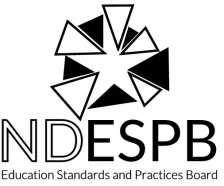 Physical Education(12-22) (2-23)Education Standards and Practices BoardProgram report status (check one):	  Initial review	  Continuing Review	  Focus VisitIs this program offered at more than one site?                  Yes                           NoIf yes, list sites where the program is offered:       Summary of RecommendationsAfter completing your review, for each sub-standard listed below, place a check under the column that matches your decision.Physical EducationDirections: Please read the Content Area Report (CAR) supplied by the institution.  Review program’s response to Section II.1 Areas of Weakness from Prior Review. For each standard in which there was a weakness from the prior review, make a recommendation as to whether that weakness should be removed or retained. If it is to be retained provide a rationale for retaining it in Part I.B. If it has been partially but not fully addressed restate the weakness in Part I. C and provide a rationale.Make a recommendation for each program standard as to whether it has been met, met with weakness, or not met based on the evidence provided. For any standard “met with weakness” or “not met” identify the weakness(es) and provide a rationale.Part I: Areas of Weakness from Prior Review ***XXXXX.X Write the standard and the original weakness here.A.	Content Expert Decision:  Should the weakness be removed, retained, or restated and retained? Check one only.	     Weakness Should Be Removed	       Weakness Should Be Retained	     Restated WeaknessB.	For Decisions of “Weakness Should Be Retained”: Provide a rationale for the decision. This information will guide the institution to provide additional information in their rejoinder or be used to determine stipulations for the institution to address by the time the next visit occurs. i.   Rationale:C.	For Decisions of “Restated Weakness”: Write the new language for the weakness. Provide a rationale for the decision. This information will guide the institution to provide additional information in their rejoinder or be used to determine stipulations for the institution to address by the time the next visit occurs. Restated Weakness:ii.   Rationale:***Note: This template can be copied and pasted into the document multiple times when more than one area of weakness was cited in a prior review.Part II Program Standard Recommendations08025.1 - Standard 1. Content and Foundational Knowledge Physical education candidates demonstrate an understanding of common and specialized content, and scientific and theoretical foundations for the delivery of an effective preK-12 physical education program.Components - Candidates will:1.a Describe and apply common content knowledge for teaching preK-12 physical education. 1.b Describe and apply specialized content knowledge for teaching preK-12 physical education. 1.c Describe and apply physiological and biomechanical concepts related to skillful movement, physical activity and fitness for preK-12 students. 1.d Describe and apply motor learning and behavior-change/psychological principles related to skillful movement, physical activity and fitness for preK-12 students. 1.e Describe and apply motor development theory and principles related to fundamental motor skills, skillful movement, physical activity and fitness for preK-12 students. 1.f Describe the historical, philosophical and social perspectives of physical education issues and legislation.A.	Content Expert Decision:  Is the program standard met, met with weakness, or not met?	     Met	             Met with Weakness	     Not Met	__ No Information provided. See ESPB/InTASC CER ReportB.	For Decisions of “Met with Weakness” or “Not Met”: Describe the specific weakness identified and the rationale for the decision. This information will guide the institution to provide additional information in their rejoinder, or be used to determine stipulations for the institution to address by the time the next visit occurs. i.	Weaknesses:ii.   Rationale:08025.3 Standard 3. Planning and Implementation Physical education candidates apply content and foundational knowledge to plan and implement developmentally appropriate learning experiences aligned with local, state and/or SHAPE America’s National Standards and Grade-Level Outcomes for K-12 Physical Education through the effective use of resources, accommodations and/or modifications, technology, and metacognitive strategies to address the diverse needs of all students.Components - Candidates will:3.a Plan and implement appropriate (e.g., measureable, developmentally appropriate, performance-based) short- and long-term plan objectives that are aligned with local, state and/or SHAPE America’s National Standards and Grade-Level Outcomes for K-12 Physical Education.3.b Plan and implement progressive and sequential content that aligns with short- and longterm plan objectives and that addresses the diverse needs of all students. 3.c Plan for and manage resources to provide active, fair and equitable learning experiences. 3.d Plan and implement individualized instruction for diverse student needs, adding specific accommodations and/or modifications for all students. 3.e Plan and implement learning experiences that require students to use technology appropriately in meeting one or more short- and long-term plan objective(s). 3.f Plan and implement learning experiences that engage students in using metacognitive strategies appropriately to analyze their own performance results.       A.	Content Expert Decision:  Is the sub-standard met, met with weakness, or not met?	     Met	             Met with Weakness	     Not MetB.	For Decisions of “Met with Weakness” or “Not Met”: Describe the specific weakness identified and the rationale for the decision. This information will guide the institution to provide additional information in their rejoinder, or be used to determine stipulations for the institution to address by the time the next visit occurs. i.	Weaknesses:Rationale:08025.4 Standard 4. Instructional Delivery and Management Physical education candidates engage students in meaningful learning experiences through effective use of pedagogical skills. They use communication, feedback, technology, and instructional and managerial skills to enhance student learning.Components - Candidates will:4.a Demonstrate verbal and nonverbal communication skills that convey respect and sensitivity across all learning experiences. 4.b Implement demonstrations, explanations and instructional cues that are aligned with short- and long-term plan objectives. 4.c Evaluate the changing dynamics of the learning environment and adjust instructional tasks as needed to further student progress. 4.d Implement transitions, routines and positive behavior management to create and maintain a safe, supportive and engaging learning environment. 4.e Analyze motor skills and performance concepts through multiple means (e.g., visual observation, technology) in order to provide specific, congruent feedback to enhance student learning.A.	Content Expert Decision:  Is the sub-standard met, met with weakness, or not met?	     Met	             Met with Weakness	     Not MetB.	For Decisions of “Met with Weakness” or “Not Met”: Describe the specific weakness identified and the rationale for the decision. This information will guide the institution to provide additional information in their rejoinder, or be used to determine stipulations for the institution to address by the time the next visit occurs. i.	Weaknesses:ii.   Rationale:08025.5. Standard 5. Assessment of Student Learning Physical education candidates select and implement appropriate assessments to monitor students’ progress and guide decision making related to instruction and learning.Components - Candidates will:5.a Select or create authentic, formal assessments that measure student attainment of short and long-term objectives. 5.b Implement formative assessments that monitor student learning before and throughout the long-term plan, as well as summative assessments that evaluate student learning upon completion of the long-term plan. 5.c Implement a reflective cycle to guide decision making specific to candidate performance, student learning, and short- and long-term plan objectives.A.	Content Expert Decision:  Is the sub-standard met, met with weakness, or not met?	     Met	             Met with Weakness	     Not MetB. 	For Decisions of “Met with Weakness” or “Not Met”: Describe the specific weakness identified and the rationale for the decision. This information will guide the institution to provide additional information in their rejoinder, or be used to determine stipulations for the institution to address by the time the next visit occurs. A rationale does not need to be provided for standards “met”.i.	Weaknesses:ii.   Rationale:08025.6 Standard 6. Professional Responsibility Physical education candidates demonstrate behaviors essential to becoming effective professionals. They exhibit professional ethics and culturally competent practices; seek opportunities for continued professional development; and demonstrate knowledge of promotion/advocacy strategies for physical education and expanded physical activity opportunities that support the development of physically literate individuals.Components - Candidates will:6.a Engage in behavior that reflects professional ethics, practice and cultural competence. 6.b Engage in continued professional growth and collaboration in schools and/or professional organizations. 6.c Describe strategies, including the use of technology, for the promotion and advocacy of physical education and expanded physical activity opportunities.A.	Content Expert Decision:  Is the sub-standard met, met with weakness, or not met?	     Met	             Met with Weakness	     Not MetB.	For Decisions of “Met with Weakness” or “Not Met”: Describe the specific weakness identified and the rationale for the decision. This information will guide the institution to provide additional information in their rejoinder, or be used to determine stipulations for the institution to address by the time the next visit occurs. A rationale does not need to be provided for standards “met”.i.	Weaknesses:ii.   Rationale:Content Expert Review of Standard and recommendation to State Board of Examiner (BOE) Team for the Site Visit: The content expert provides an initial review of the program standard and provides a recommendation to the CAEP/State Board of Examiners for the onsite review. What additional information should the CAEP/ESPB Team research on-site during the visit?This report will be electronically forwarded to the CAEP/State Board of Examiners nine months prior to the scheduled program review visit. If you have any questions or concerns, please contact the Education Standards and Practices Board Executive Director at (701) 328-9646.Thank you for taking the time from your busy schedule to help document that our North Dakota institutions of higher education have prepared our teachers for the best possible education for all North Dakota students.Name of Content Expert:Content Expert Telephone:Content Expert Email:Date Submitted:Institution Being Evaluated:Program Being Evaluated:Degree:Grade Level(s):StandardMetMet With WeaknessNot Met08025.108025.308025.408025.508025.6